Monday 1st February – Alternative GeographyHot or cold?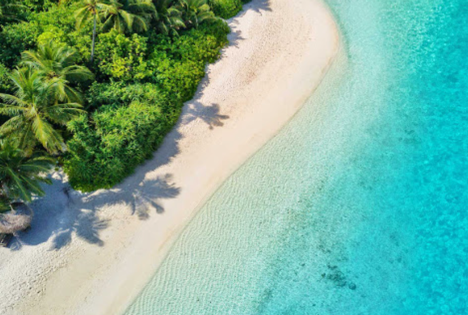 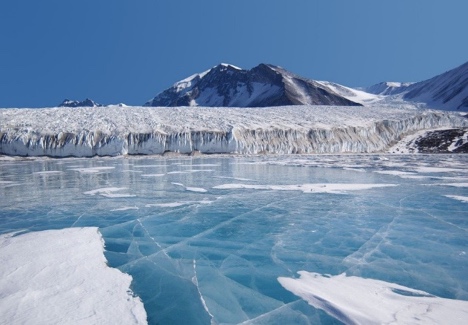 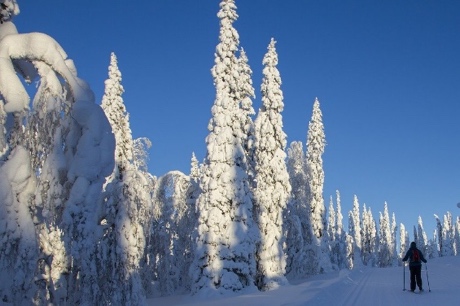 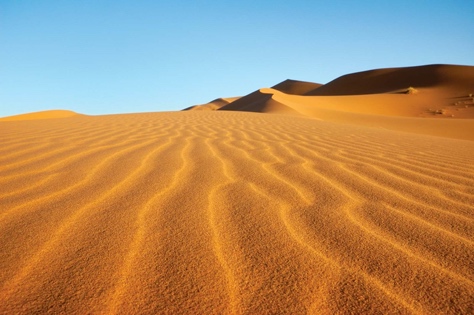 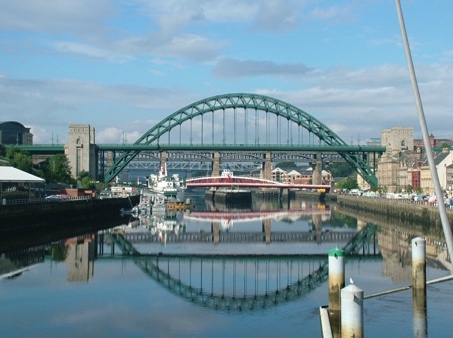 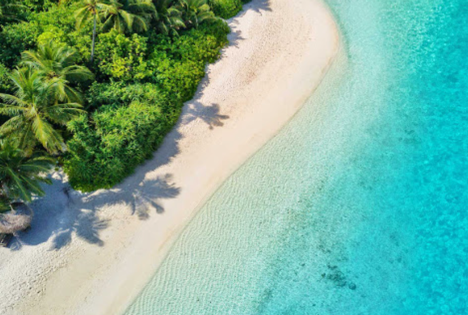 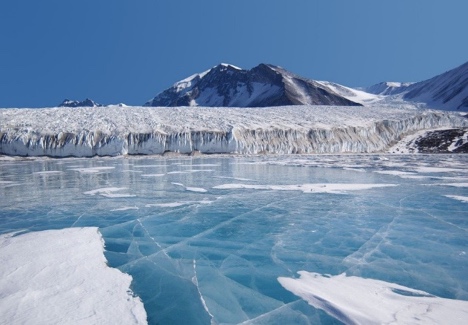 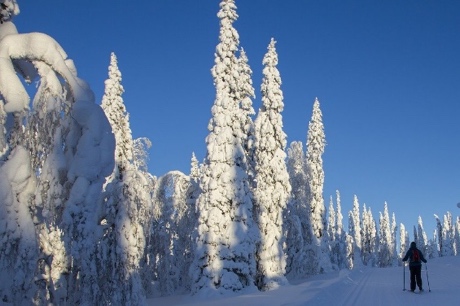 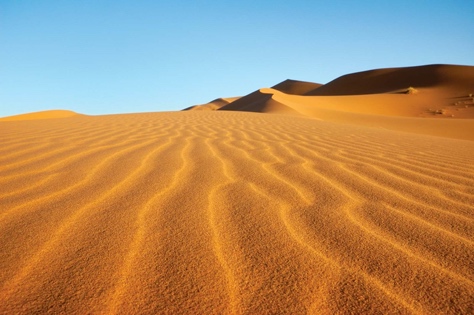 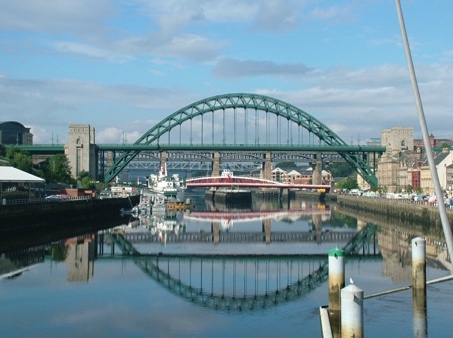 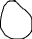 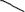 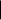 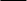 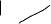 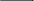 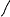 